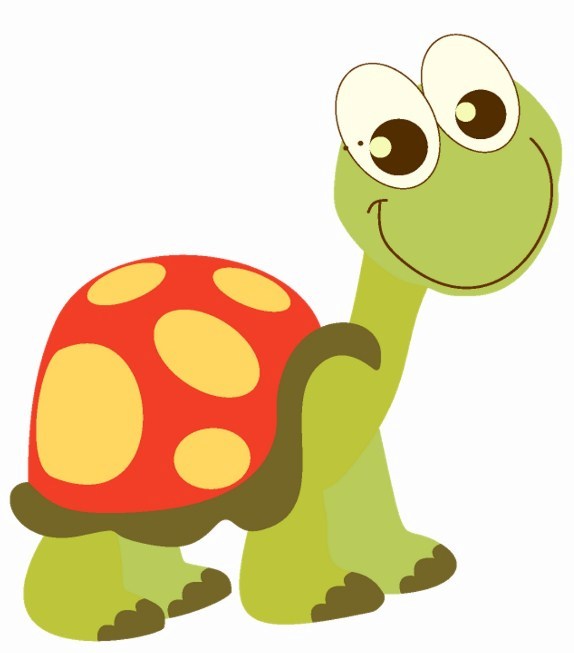 Когда лев стал царем зверей, то поначалу он был добрым и заботливым. Он стремился всем помочь. Однажды лев сказал жителям саванны:— Кому нужна помощь по дому, обращайтесь ко мне.Звери с радостью согласились. Кто же не хочет, чтобы ему помогли?Выяснилось, что жирафу на втором этаже нужно сделать окно, бегемоту требуется душ, а обезьяна давно мечтает о качелях.До самого вечера лев выяснял, кому и что требуется. Когда начало смеркаться, лев увидел черепаху.— Пойдем, посмотрим на твой дом, почтенная черепаха, какая тебе нужна помощь?— Пойдем, — согласилась черепаха.Но когда она проползла совсем немного, то остановилась, и сказала:— Куда же я тебя повела? Я ведь совсем забыла о том, что мой дом всегда со мной. Ну, это не мудрено, ведь мне уже сто лет. Совсем я старая стала.— Как это – твой дом всегда с тобой? – удивился лев.— Вот он, — сказала черепаха и указала на свой панцирь.Лев очень удивился. Он не знал, что у кого-то дом всегда с собой. Так как помочь почтенной черепахе было нечем, лев отправился домой.На тёмном, унылом небе горели, переливались звёзды. Большая золотая луна мерно покачивалась в бархатном небе.Спокойной ночи!